Invasive Pneumococcal Disease Surveillance, 1 January to 31 March 2018 Kate Pennington and the Enhanced Invasive Pneumococcal Disease Surveillance Working Group, for the Communicable Diseases Network Australia Summary The number of notified cases of invasive pneumococcal disease (IPD) in the first quarter of 2018 was substantially less than the previous quarter, and similar to the first quarter of 2017. Following the July 2011 replacement of the 7-valent pneumococcal conjugate vaccine (7vPCV) in the childhood immunisation program with the 13-valent pneumococcal conjugate vaccine (13vPCV), there was an initial relatively rapid decline in disease due to the additional six serotypes covered by 13vPCV across all age groups; however, more recently this decline is no longer evident. Further, over this period there has been a steady increase across all age groups (Figure 1) in the number of cases due to the eleven serotypes additionally covered by the 23-valent pneumococcal polysaccharide vaccine (23vPPV) and also to those serotypes not covered by any available vaccine. Key points In the first quarter of 2018, there were 240 cases of IPD reported to the National Notifiable Disease Surveillance System (NNDSS). Compared to the number of cases notified in the previous quarter (n=418), this represented a substantial decrease in cases (43%), but was similar to the number of cases reported in the same quarter in 2017 (n=254) (Table 1). In the first quarter of 2018, the most common pneumococcal serotype causing IPD was serotype 3 (13.3%), followed by 9N (6.7%) and 19A (6.3%) (Table 2). Among non-Indigenous Australians this quarter, the number of notified cases continued to be highest in children aged less than 5 years and in older adult age groups, especially those aged 65 years or older (Table 3). Among Indigenous Australians, notifications tended to be highest among children aged less than 5 years and adults aged 35 to 39 years, as well as those aged 65 years and over. The proportion of cases reported as Indigenous Australians this quarter (13%; 31/240) was similar to the proportion observed in the previous quarter (14%; 60/418) and also in the first quarter of 2017 (12%; 30/254) (Table 1). In children aged less than 5 years, there were 42 cases of IPD reported, representing 18% (42/240) of all cases reported in this quarter. The proportion of cases notified in this age group was higher in this reporting period than that for the previous quarter (16%; 66/418), and similar to the proportion reported in the first quarter of 2017 (19%; 47/254). Of those cases aged less than 5 years with a known serotype reported this quarter (n=26), 42% (11/26) were due to a serotype included in 13vPCV, compared with 52% (23/44) of cases in the previous quarter and 57% (24/42) in the first quarter of 2017 (Figure 2). Of the 11 cases with 13vPCV serotypes in the first quarter of 2018, 9 cases were reported in fully vaccinated children aged less than 5 years and considered to be 13vPCV failures. These 13vPCV failures were due to serotypes 3 (n=8) and 19A (n=1) (Table 4). During this quarter the main serotype affecting children aged less than 5 years age group was serotype 3 (35%; 9/26), which is included in 13vPCV. Among Indigenous Australians aged 50 years and over, there were 14 cases of IPD reported this quarter. Of those cases with a reported serotype (n=12), 8 (67%) were due to a serotype included in 23vPPV, and overall there was no particular serotype dominant (Figure 3). The number of notified cases of IPD in this population group was lower than the number of cases reported in the previous quarter (n=21), and slightly higher than the number reported in the first quarter of 2017 (n=11). Among non-Indigenous Australians aged 65 years and over there were 91 cases of IPD reported this quarter. The number of notified cases of IPD in this population group was 38% lower than the number of cases reported in the previous quarter (n=147) and higher than the number reported in the first quarter of 2017 (n=83). Of those cases with a reported serotype (n=77), 56% (43/77) were due to a serotype included in 23vPPV (Figure 4). This was less than the proportion in the previous quarter (59%; 83/141) and also in the first quarter of 2017 (59%; 48/81). For this quarter, serotypes 3 (n=10), 11A (n=7) and 23A (n=7) were the most common serotypes for this population group. All of these serotypes, except 23A, are included in 23vPPV. During this quarter there were 18 deaths attributed to a variety of IPD serotypes. Eight of the cases had a serotype covered by currently available pneumococcal vaccines, 6 were due to a non-vaccine serotype, and the serotype of the four remaining cases was not able to be determined. Almost all of the reported deaths (83%; n=15) occurred in non-Indigenous Australians. The median age of those cases reported to have died this quarter was 64 years (range 0 to 92 years). Notes The data in this report are provisional and subject to change as laboratory results and additional case information become available. More detailed data analysis of IPD in Australia and surveillance methodology are described in the IPD annual report series published in Communicable Diseases Intelligence. In Australia, pneumococcal vaccination is recommended as part of routine immunisation for children, individuals with specific underlying conditions associated with increased risk of IPD and older Australians. More information on the scheduling of the pneumococcal vaccination can be found on the Immunise Australia Program website (www.immunise.health.gov.au). In this report, a ‘vaccine failure’ is reported when a child aged less than 5 years is diagnosed with IPD due to a serotype found in 13vPCV and they have received 3 primary scheduled doses of 13vPCV at least 2 weeks prior to disease onset with at least 28 days between doses of vaccine. There are currently two pneumococcal vaccines available in Australia via the National Immunisation Program, each targeting multiple serotypes (13vPCV and 23vPPV). Note that in this report serotype analysis is generally grouped according to vaccine composition, both historic and current (Table 5).Follow-up of all notified cases of IPD is undertaken in all states and territories except New South Wales and Victoria who conduct targeted follow-up of notified cases aged under 5 years, and 50 years or over, for enhanced data. Follow-up of notified cases of IPD in Queensland is undertaken in all areas except Metro South and Gold Coast Public Health Units who conduct targeted follow-up of notified cases for those aged under 5 years only. However, in these areas where targeted case follow-up is undertaken, some enhanced data may also be available outside these targeted age groups. Acknowledgements Report prepared with the assistance of Mr Mark Trungove and Ms Rachael Corvisy on behalf of the Enhanced Invasive Pneumococcal Disease Surveillance Working Group. Enhanced Invasive Pneumococcal Disease Surveillance Working Group contributors to this report include (in alphabetical order): Frank Beard (NCIRS), Heather Cook (NT and secretariat), Lucinda Franklin (Vic.), Carolien Giele (WA), Robin Gilmour (NSW), Michelle Harlock (Tas.), Ben Howden (Microbiological Diagnostic Unit, University of Melbourne), Sanjay Jayasinghe (NCIRS), Vicki Krause (Chair), Shahin Oftadeh (Centre for Infectious Diseases and Microbiology Laboratory Services, NSW Health Pathology), Sue Reid (ACT), Vitali Sintchenko (Centre for Infectious Diseases and Microbiology, Public Health, Westmead Hospital), Helen Smith (Queensland Health Forensic and Scientific Services), Janet Strachan (Vic.), Hannah Vogt (SA) and Angela Wakefield (Qld). Corresponding author Kate Pennington, Communicable Disease Epidemiology and Surveillance Section, Office of Health Protection, Australian Government Department of Health, GPO Box 9484, MDP 14, Canberra, ACT 2601. Telephone: +61 2 6289 2725. Facsimile: +61 2 6289 1070. Email: cdess@health.gov.auFigure 1: Notifications of invasive pneumococcal disease, Australia, 1 January 2002 to 31 March 2018, by vaccine serotype group, year and quarter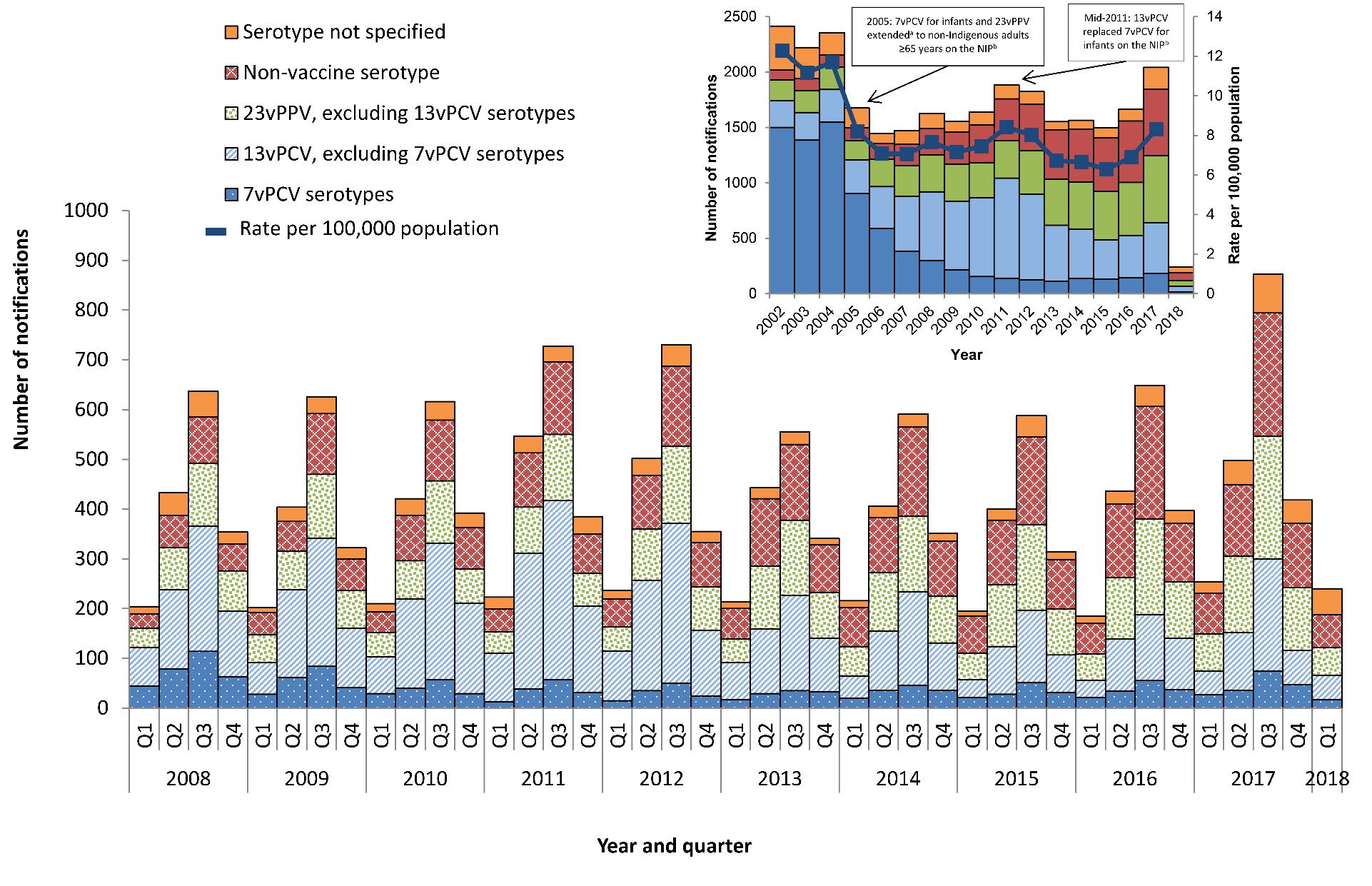 a 	In 1999, the 23vPPV was funded for all Indigenous Australians aged 50 years and over, as well as younger Indigenous Australian adults with risk factors.b	 NIP - National Immunisation Program.Figure 2: Notifications and annual ratesa of invasive pneumococcal disease in children aged less than 5 years, Australia, 1 January 2008 to 31 March 2018, by vaccine serotype group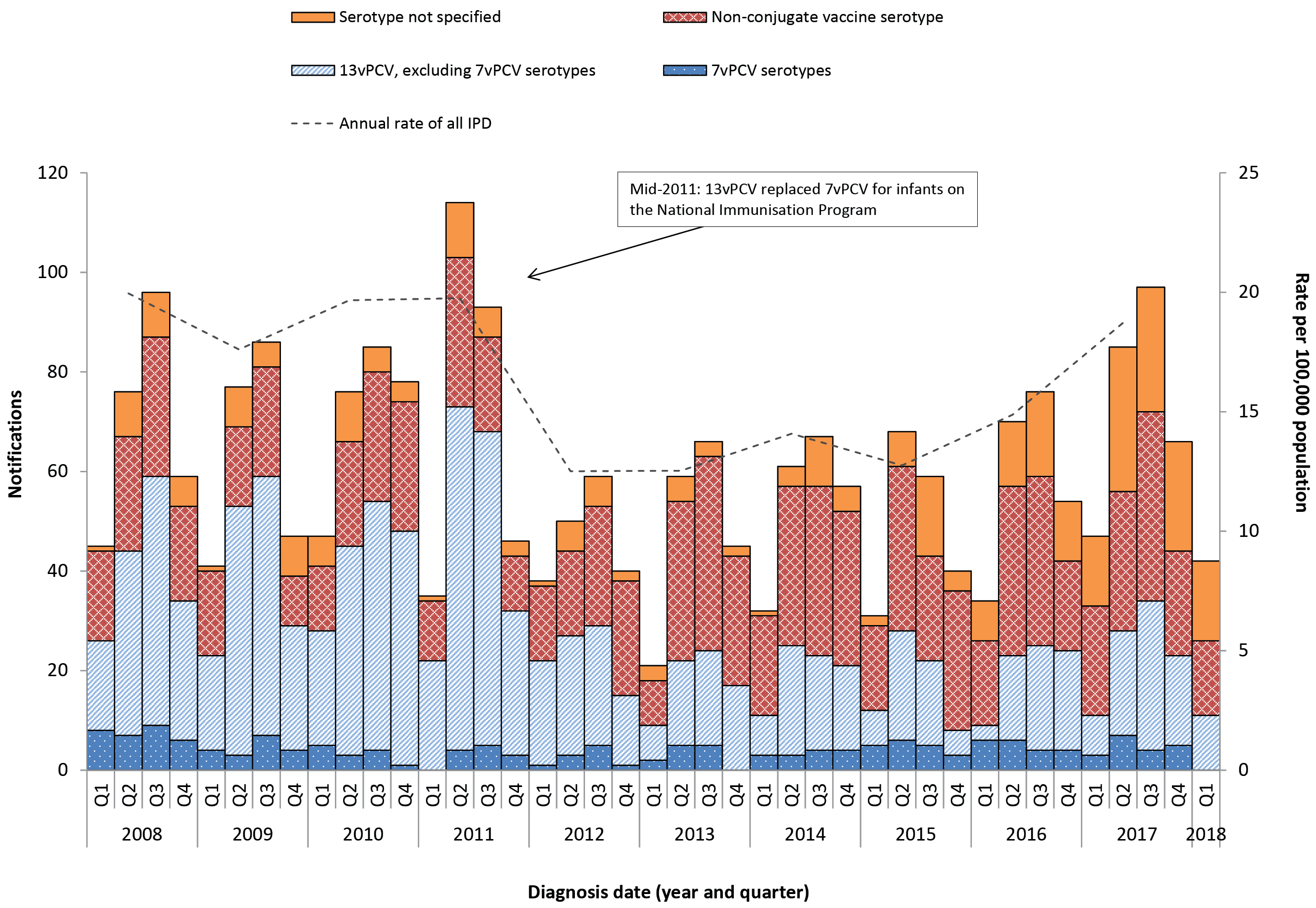 a	Annual rates are shown on quarter 2, excluding 2018.Figure 3: Notifications and annual ratesa of all invasive pneumococcal disease in Indigenous Australians aged 50 years or over, Australia, 1 January 2008 to 31 March 2018, by vaccine serotype group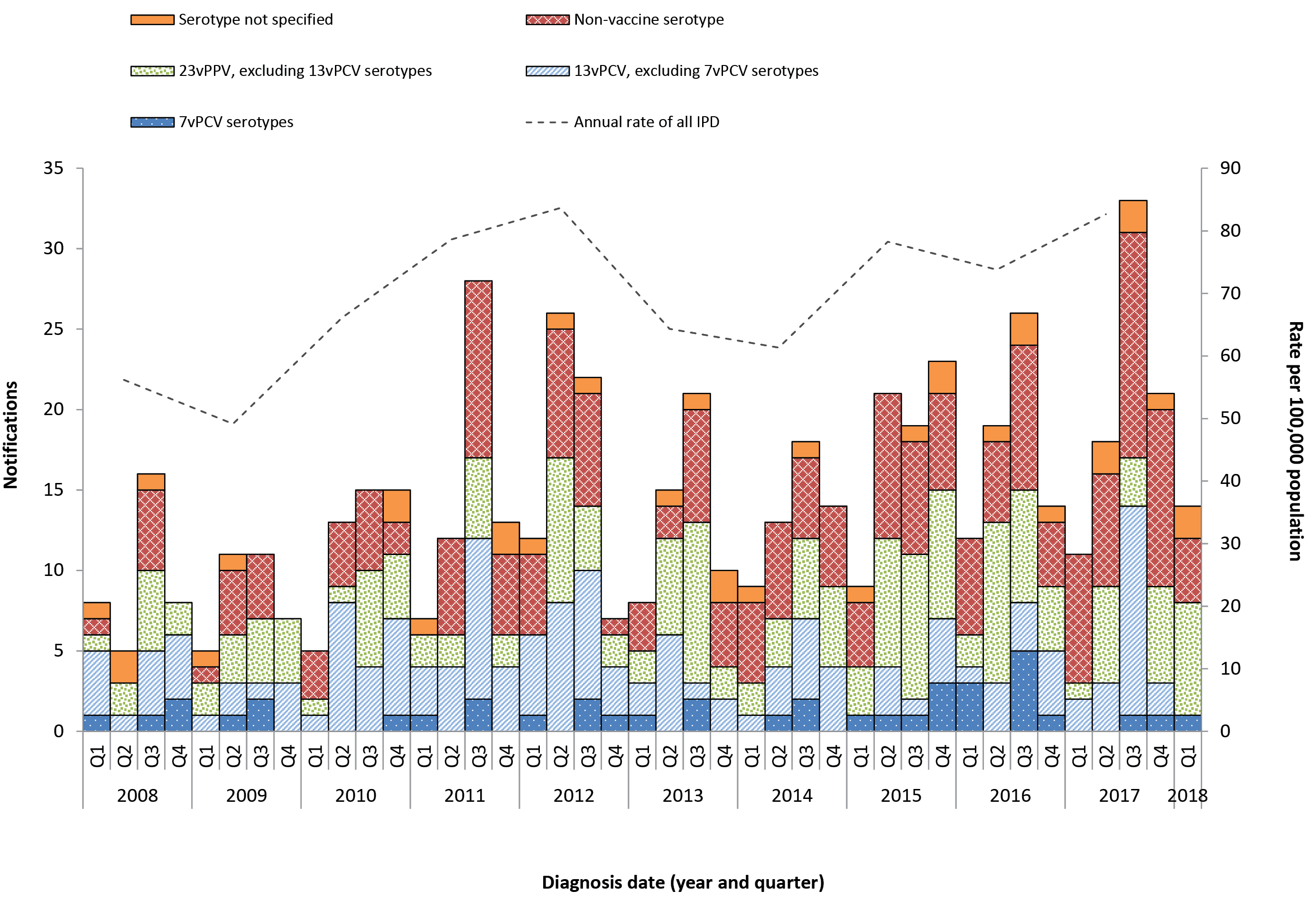 a	Annual rates are shown on quarter 2, excluding 2018.Figure 4: Notifications and annual ratesa of all invasive pneumococcal disease in non-indigenous Australiansb aged 65 years or over, Australia, 1 January 2008 to 31 March 2018, by vaccine serotype group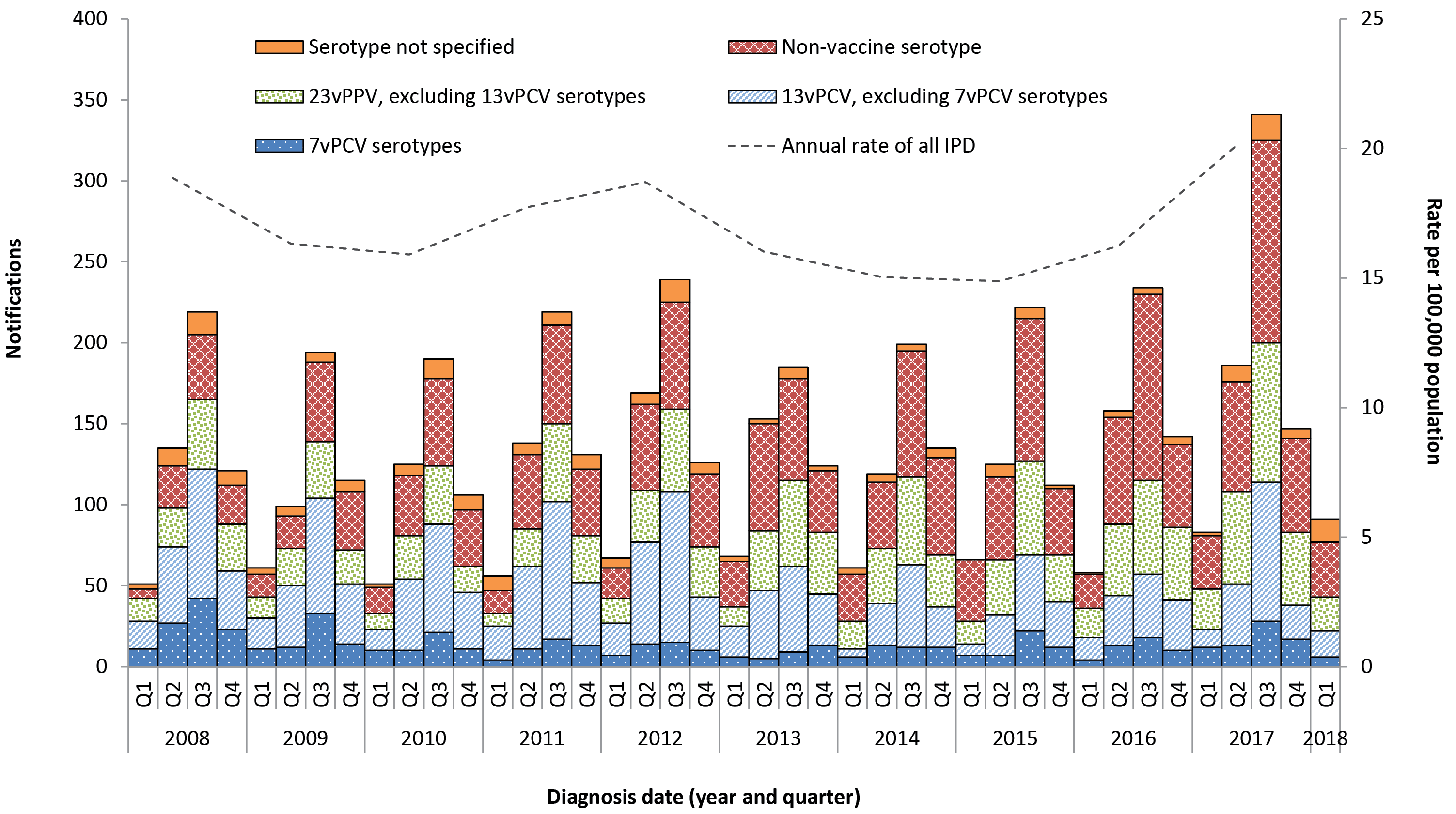 a	Annual rates are shown on quarter 2, excluding 2018.b	Non-Indigenous Australians includes cases reported with as non-Indigenous, not stated, blank or unknown.Table 1: Notified cases of invasive pneumococcal disease, Australia, 1 January to 31 March 2018, by Indigenous status, serotype completeness and state or territorya	Indigenous status completeness is defined as the reporting of a known Indigenous status, excluding the reporting of not stated or unknown Indigenous status.
b	Targeted groups for followup by almost all jurisdictions and public health units are cases aged less than 5 years and 50 years and over.
c	Serotype completeness is the proportion of all cases of invasive pneumococcal disease that were reported with a serotype or reported as non-typable. Incomplete serotype data can occur in cases when (i) no isolate was available as diagnosis was by polymerase chain reaction and no molecular typing was attempted or was not possible due to insufficient genetic material; (ii) the isolate was not referred to the reference laboratory or was not viable; (iii) typing was pending at the time of reporting, or no serotype was reported by the notifying jurisdiction to the National Notifiable Diseases Surveillance System.Table 2: Distribution of serotypes causing invasive pneumococcal disease in notified cases, Australia, 1 January to 31 March 2018, by age groupa	Serotypes that only occur in less than 5 cases per quarter are grouped as ‘Other’ and include ‘non-typable’ isolates this quarter.b	‘Serotype unknown’ includes those serotypes reported as ‘no isolate’, ‘not referred’, ‘not viable’, ‘typing pending’ and ‘untyped’.Table 3: Notified cases of invasive pneumococcal disease, Australia, 1 January to 31 March 2018, by Indigenous status and age groupa	Not reported is defined as not stated, blank or unknown Indigenous status.Table 4: Characteristics of 13vPCV failures in children aged less than 5 years, Australia, 1 January to 31 March 2018Table 5: Streptococcus pneumoniae serotypes targeted by pneumococcal vaccinesCommunicable Diseases IntelligenceISSN: 2209-6051 OnlineCommunicable Diseases Intelligence (CDI) is a peer-reviewed scientific journal published by the Office of Health Protection, Department of Health. The journal aims to disseminate information on the epidemiology, surveillance, prevention and control of communicable diseases of relevance to Australia.Editor: Cindy TomsDeputy Editor: Simon PetrieDesign and Production: Kasra YousefiEditorial Advisory Board: David Durrheim, Mark Ferson, John Kaldor, Martyn Kirk and Linda SelveyWebsite: http://www.health.gov.au/cdi Contacts
Communicable Diseases Intelligence is produced by: 
Health Protection Policy Branch, Office of Health Protection, Australian Government Department of Health
GPO Box 9848, (MDP 6) CANBERRA ACT 2601Email: cdi.editor@health.gov.au Submit an Article
You are invited to submit your next communicable disease related article to the Communicable Diseases Intelligence (CDI) for consideration. More information regarding CDI can be found at: http://health.gov.au/cdi. Further enquiries should be directed to: cdi.editor@health.gov.au.This journal is indexed by Index Medicus and Medline.Creative Commons Licence - Attribution-NonCommercial-NoDerivatives CC BY-NC-ND© 2019 Commonwealth of Australia as represented by the Department of HealthThis publication is licensed under a Creative Commons Attribution-NonCommercial-NoDerivatives 4.0 International Licence from https://creativecommons.org/licenses/by-nc-nd/4.0/legalcode (Licence). You must read and understand the Licence before using any material from this publication.Restrictions
The Licence does not cover, and there is no permission given for, use of any of the following material found in this publication (if any): the Commonwealth Coat of Arms (by way of information, the terms under which the Coat of Arms may be used can be found at www.itsanhonour.gov.au);  any logos (including the Department of Health’s logo) and trademarks;any photographs and images; any signatures; andany material belonging to third parties. Disclaimer
Opinions expressed in Communicable Diseases Intelligence are those of the authors and not necessarily those of the Australian Government Department of Health or the Communicable Diseases Network Australia. Data may be subject to revision.Enquiries
Enquiries regarding any other use of this publication should be addressed to the Communication Branch, Department of Health, GPO Box 9848, Canberra ACT 2601, or via e-mail to: copyright@health.gov.au Communicable Diseases Network Australia
Communicable Diseases Intelligence contributes to the work of the Communicable Diseases Network Australia.
http://www.health.gov.au/cdnaIndigenous statusACTNSWNTQldSATasVicWATotal 1st qtr 2018Total 4th qtr 2017Total 1st qtr 2017Year to date 2018Indigenous05411201831603031Non-Indigenous2581421553919181314194181Not stated / Unknown011000017028443028Total2745531755727240418254240Indigenous status completenessa (%)100851001001001007010088898888Indigenous status completeness in targeted groupsa,b (%)100891001001001008610093959593Serotype completenessc (%)100591009835100958179929479SerotypeVaccine typeAge groupsAge groupsAge groupsAge groupsUnder 5 years5–64 yearsOver 65 yearsSerotype total313vPCV non-7vPCV91310329N23vPPV non-13vPCV11141619A13vPCV non-7vPCV2761523ANon-vaccine type1471223BNon-vaccine type2551211A23vPPV non-13vPCV–371022F23vPPV non-13vPCV2531015ANon-vaccine type242819F7vPCV–44835BNon-vaccine type215816FNon-vaccine type––66823vPPV non-13vPCV–41533F23vPPV non-13vPCV–2356CNon-vaccine type1–4531Non-vaccine type––3338Non-vaccine type111310A23vPPV non-13vPCV–12315CNon-vaccine type12–312F23vPPV non-13vPCV11–215B23vPPV non-13vPCV–11217F23vPPV non-13vPCV–11218ANon-vaccine type––2218C7vPCV–2–223F7vPCV–11235FNon-vaccine type–1129V7vPCV–11247vPCV–1–113Non-vaccine type–1–1147vPCV––11Othera14–5Unknownb16221452Total4210395240Age groupIndigenous statusIndigenous statusIndigenous statusTotalAge groupIndigenousNon-IndigenousNot reportedaTotal00-0453614205-09153910-14020215-19000-20-24210325-29053830-34112435-396541540-441631045-49140550-5431011455-5931601960-644911465-6921411770-7411812075-7901401480-8411621985+019625Total3118128240AgeIndigenous statusSerotypeClinical categoryRisk factor(s)11 monthsIndigenous3PneumoniaOther1 yearNon-Indigenous3PneumoniaNo data available1 yearNon-Indigenous3PneumoniaNo risk factor identified1 yearNon-Indigenous3PneumoniaOther1 yearIndigenous3Pneumonia and other (pleural effusion)No data available1 yearUnknown3PneumoniaOther2 yearsNon-Indigenous19ABacteraemiaChildcare attendee2 yearsNon-Indigenous3PneumoniaOther3 yearsNon-Indigenous3OtherOtherSerotypes7-valent pneumococcal conjugate vaccine (7vPCV)10-valent pneumococcal conjugate vaccine (10vPCV)13-valent pneumococcal conjugate vaccine (13vPCV)23-valent pneumococcal polysaccharide vaccine (23vPPV)1✔✔✔2✔3✔✔4✔✔✔✔5✔✔✔6A✔6B✔✔✔✔7F✔✔✔8✔9N✔9V✔✔✔✔10A✔11A✔12F✔14✔✔✔✔15B✔17F✔18C✔✔✔✔19A✔✔19F✔✔✔✔20✔22F✔23F✔✔✔✔33F✔